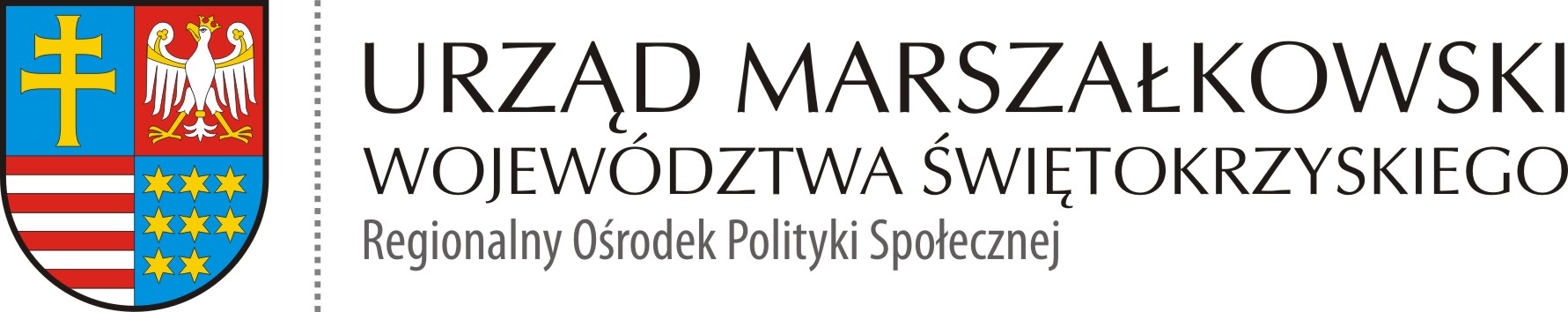 Kielce, 28.09.2020 r.ROPS-II.052.2.11.2020Zamawiający odpowiada na pytania Wykonawcy do zapytania ofertowego z dnia 28.09.2020r. znak: ROPS-II.052.2.11.2020  Pytanie 1:W związku z ogłoszonym zapytaniem ofertowym na realizacje zamówienia:
„Usługa organizacji i przeprowadzenia kursu mediacji w ramach projektu socjalnego gminy Bieliny”. Proszę o informację czy możemy zlecić wykonanie usługi podwykonawcom i czy ewentualnie ta informacja powinna być wykazana w formularzu ofertowym?Odpowiedź:Zgodnie ze wzorem umowy będącym załącznikiem do niniejszego zapytania ofertowego Zamawiający dopuszcza możliwość realizacji zamówienia przez podwykonawcę. W związku z powyższym w przypadku zlecenia przeprowadzenia usługi podwykonawcom, Wykonawca jest zobowiązany poinformować o tym fakcie Zamawiającego. Jednak ocenie podlega doświadczenie zawodowe Wykonawcy, który składa formularz oferty.  